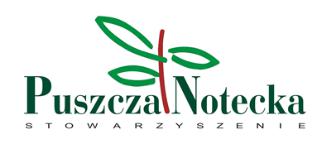 Procedura ustalania i zmiany Lokalnych kryteriów wyboru operacji w ramach poddziałania „Wsparcie na wdrażanie operacji w ramach strategii rozwoju lokalnego kierowanego przez społeczność” objętego PROW 2014-2020 realizowanych przez podmioty inne niż LGDW celu zapewnienia ciągłego procesu partycypacji – począwszy od tworzenia dokumentu, akceptacji ostatecznej wersji, poprzez wdrażanie, ewaluację i rekomendacje na przyszłość podjęto następujące kroki dotyczące lokalnych kryteriów wyboru:Proces tworzenia lokalnych kryteriów wyboru opierał się na weryfikacji celów jakie zamierza się osiągnąćkryteriów wyboru, które pozwolą realizować je w sposób skuteczny. Etap trwał kilka miesięcy i angażował różne grupy społeczne z obszaru objętego LSR.Narzędzia jakie wykorzystano w procesie:AnkietyzacjaWywiady pogłębione dotyczące grup defaworyzowanych i kierunków rozwoju gospodarczegoWywiady CAWI w zakresie planowanych w przyszłości operacjiWarsztaty z reprezentantami sektorów publicznego, społecznego, gospodarczego oraz mieszkańcamiAnaliza w zespole do spraw LSRWyniki badań i ewaluacjiKonsultacje społeczne powstałej LSR.Społeczne opracowanie i akceptacja ostatecznej wersji.Ostateczna analiza zapisów, procedura przyjęcia lub odrzucenia odbyła się na warsztatach w dniu 10.12.2015 r.Każda zmiana lokalnych kryteriów wyboru wymaga partycypacyjnej współpracy ze społeczeństwem. Na proces zmian składają się:Rekomendacje Rady, Zarządu oraz Komisji Rewizyjnej dotyczące problemów w realizacji LSR wynikających ze złego dopasowania kryteriów,Opracowanie projektu nowych kryteriów wyboru, które uskuteczniłyby proces wdrażania LSR,Wysłanie mailowe kryteriów wyboru do: członków LGD, organizacji pozarządowych, osób którebrały udział w pracach nad LSR, do sektora gospodarczego i publicznego z prośba o analizę i przedstawienie uwag (do 7 dni),Umieszczenie propozycji wraz z uzasadnieniem przyczyny ich zmiany (rekomendacje) oraz uzasadnieniem doboru każdego kryterium na stronie internetowej z informacją o terminie na zgłaszanie uwag oraz z informacją o terminie spotkania konsultacyjnego ze społecznością,Zebranie wszystkich uwag,Przeprowadzenie spotkania ze społecznością mającego na celu przeanalizowanie zebranego materiału i wypracowanie nowych kryteriów,Projekt nowych kryteriów zostanie przyjęty przez Walne Zebranie Członków.Procedura ustalania i zmiany Lokalnych kryteriów wyboru operacji w ramach poddziałania „Wsparcie na wdrażanie operacji w ramach strategii rozwoju lokalnego kierowanego przez społeczność” objętego PROW 2014-2020 realizowanych przez podmioty inne niż LGDW celu zapewnienia ciągłego procesu partycypacji – począwszy od tworzenia dokumentu, akceptacji ostatecznej wersji, poprzez wdrażanie, ewaluację i rekomendacje na przyszłość podjęto następujące kroki dotyczące lokalnych kryteriów wyboru:Proces tworzenia lokalnych kryteriów wyboru opierał się na weryfikacji celów jakie zamierza się osiągnąćkryteriów wyboru, które pozwolą realizować je w sposób skuteczny. Etap trwał kilka miesięcy i angażował różne grupy społeczne z obszaru objętego LSR.Narzędzia jakie wykorzystano w procesie:AnkietyzacjaWywiady pogłębione dotyczące grup defaworyzowanych i kierunków rozwoju gospodarczegoWywiady CAWI w zakresie planowanych w przyszłości operacjiWarsztaty z reprezentantami sektorów publicznego, społecznego, gospodarczego oraz mieszkańcamiAnaliza w zespole do spraw LSRWyniki badań i ewaluacjiKonsultacje społeczne powstałej LSR.Społeczne opracowanie i akceptacja ostatecznej wersji.Ostateczna analiza zapisów, procedura przyjęcia lub odrzucenia odbyła się na warsztatach w dniu 10.12.2015 r.Każda zmiana lokalnych kryteriów wyboru wymaga partycypacyjnej współpracy ze społeczeństwem. Na proces zmian składają się:Rekomendacje Rady, Zarządu oraz Komisji Rewizyjnej dotyczące problemów w realizacji LSR wynikających ze złego dopasowania kryteriów,Opracowanie projektu nowych kryteriów wyboru, które uskuteczniłyby proces wdrażania LSR,Wysłanie mailowe kryteriów wyboru do: członków LGD, organizacji pozarządowych, osób które brały udział w pracach nad LSR, do sektora gospodarczego i publicznego z prośba o analizę i przedstawienie uwag (do 7 dni),Umieszczenie propozycji wraz z uzasadnieniem przyczyny ich zmiany (rekomendacje) oraz uzasadnieniem doboru każdego kryterium na stronie internetowej z informacją o terminie na zgłaszanie uwag oraz z informacją o terminie spotkania konsultacyjnego ze społecznością,Zebranie wszystkich uwag,Przeprowadzenie spotkania ze społecznością mającego na celu przeanalizowanie zebranego materiału i wypracowanie nowych kryteriów,Projekt nowych kryteriów zostanie przyjęty przez Walne Zebranie Członków.Procedura ustalania i zmiany Lokalnych kryteriów wyboru grantobiorców w ramach poddziałania „Wsparcie na wdrażanie operacji w ramach strategii rozwoju lokalnego kierowanego przez społeczność” objętego PROW 2014-2020W celu zapewnienia ciągłego procesu partycypacji – począwszy od tworzenia dokumentu, akceptacji ostatecznej wersji, poprzez wdrażanie, ewaluację i rekomendacje na przyszłość podjęto następujące kroki dotyczące lokalnych kryteriów wyboru:Proces tworzenia lokalnych kryteriów wyboru opierał się na weryfikacji celów jakie zamierza się osiągnąćkryteriów wyboru, które pozwolą realizować je w sposób skuteczny. Etap trwał kilka miesięcy i angażował różne grupy społeczne z obszaru objętego LSR.Narzędzia jakie wykorzystano w procesie:AnkietyzacjaWywiady pogłębione dotyczące grup defaworyzowanych i kierunków rozwoju gospodarczegoWywiady CAWI w zakresie planowanych w przyszłości operacjiWarsztaty z reprezentantami sektorów publicznego, społecznego, gospodarczego oraz mieszkańcamiAnaliza w zespole do spraw LSRWyniki badań i ewaluacjiKonsultacje społeczne powstałej LSR.Społeczne opracowanie i akceptacja ostatecznej wersji.Ostateczna analiza zapisów, procedura przyjęcia lub odrzucenia odbyła się na warsztatach w dniu 10.12.2015 r.Każda zmiana lokalnych kryteriów wyboru wymaga partycypacyjnej współpracy ze społeczeństwem. Na proces zmian składają się:Rekomendacje Rady, Zarządu oraz Komisji Rewizyjnej dotyczące problemów w realizacji LSR wynikających ze złego dopasowania kryteriów,Opracowanie projektu nowych kryteriów wyboru, które uskuteczniłyby proces wdrażania LSR,Wysłanie mailowe kryteriów wyboru do: członków LGD, organizacji pozarządowych, osób którebrały udział w pracach nad LSR, do sektora gospodarczego i publicznego z prośba o analizę i przedstawienie uwag (do 7 dni),Umieszczenie propozycji wraz z uzasadnieniem przyczyny ich zmiany (rekomendacje) oraz uzasadnieniem doboru każdego kryterium na stronie internetowej z informacją o terminie na zgłaszanie uwag oraz z informacją o terminie spotkania konsultacyjnego ze społecznością,Zebranie wszystkich uwag,Przeprowadzenie spotkania ze społecznością mającego na celu przeanalizowanie zebranego materiału i wypracowanie nowych kryteriów,Projekt nowych kryteriów zostanie przyjęty przez Walne Zebranie Członków.Lokalne kryteria wyboru operacji w ramach poddziałania „Wsparcie na wdrażanie operacji w ramach strategii rozwoju lokalnego kierowanego przez społeczność” objętego PROW 2014-2020 realizowanych przez podmioty inne niż LGDProcedura ustalania i zmiany Lokalnych kryteriów wyboru operacji w ramach poddziałania „Wsparcie na wdrażanie operacji w ramach strategii rozwoju lokalnego kierowanego przez społeczność” objętego PROW 2014-2020 realizowanych przez podmioty inne niż LGDW celu zapewnienia ciągłego procesu partycypacji – począwszy od tworzenia dokumentu, akceptacji ostatecznej wersji, poprzez wdrażanie, ewaluację i rekomendacje na przyszłość podjęto następujące kroki dotyczące lokalnych kryteriów wyboru:Proces tworzenia lokalnych kryteriów wyboru opierał się na weryfikacji celów jakie zamierza się osiągnąćkryteriów wyboru, które pozwolą realizować je w sposób skuteczny. Etap trwał kilka miesięcy i angażował różne grupy społeczne z obszaru objętego LSR.Narzędzia jakie wykorzystano w procesie:AnkietyzacjaWywiady pogłębione dotyczące grup defaworyzowanych i kierunków rozwoju gospodarczegoWywiady CAWI w zakresie planowanych w przyszłości operacjiWarsztaty z reprezentantami sektorów publicznego, społecznego, gospodarczego oraz mieszkańcamiAnaliza w zespole do spraw LSRWyniki badań i ewaluacjiKonsultacje społeczne powstałej LSR.Społeczne opracowanie i akceptacja ostatecznej wersji.Ostateczna analiza zapisów, procedura przyjęcia lub odrzucenia odbyła się na warsztatach w dniu 10.12.2015 r.Każda zmiana lokalnych kryteriów wyboru wymaga partycypacyjnej współpracy ze społeczeństwem. Na proces zmian składają się:Rekomendacje Rady, Zarządu oraz Komisji Rewizyjnej dotyczące problemów w realizacji LSR wynikających ze złego dopasowania kryteriów,Opracowanie projektu nowych kryteriów wyboru, które uskuteczniłyby proces wdrażania LSR,Wysłanie mailowe kryteriów wyboru do: członków LGD, organizacji pozarządowych, osób którebrały udział w pracach nad LSR, do sektora gospodarczego i publicznego z prośba o analizę i przedstawienie uwag (do 7 dni),Umieszczenie propozycji wraz z uzasadnieniem przyczyny ich zmiany (rekomendacje) oraz uzasadnieniem doboru każdego kryterium na stronie internetowej z informacją o terminie na zgłaszanie uwag oraz z informacją o terminie spotkania konsultacyjnego ze społecznością,Zebranie wszystkich uwag,Przeprowadzenie spotkania ze społecznością mającego na celu przeanalizowanie zebranego materiału i wypracowanie nowych kryteriów,Projekt nowych kryteriów zostanie przyjęty przez Walne Zebranie Członków.Lokalne kryteria wyboru operacji w ramach poddziałania „Wsparcie na wdrażanieoperacji w ramach strategii rozwoju lokalnego kierowanego przez społeczność”objętego PROW 2014-2020 realizowanych przez podmioty inne niż LGDPrzedsięwzięcie PI – Wspieranie tworzenia i rozwoju podmiotów gospodarczychL.p.Kryterium ocenyROZWÓJ PRZEDSIĘBIORCZOŚCIProjekty realizowane przez podmioty inne niż LGD1Wnioskodawca zdeklarował0 pkt albo 2 pkt albo 4 pktwyższy wkład własny niżprzewiduje to ogłoszenie0 pkt – wnioskodawca nie wskazał we wniosku wyższego wkładu własnego niż przewiduje ogłoszenie o naborzeo naborze2 pkt – wnioskodawca wskazał we wniosku wyższy wkład własny (tj. niższy % dofinansowania) o co najmniej 5%, alemniej niż 10% niż przewiduje ogłoszenie o naborze(punkty nie sumują się)4 pkt - wnioskodawca wskazał we wniosku wyższy wkład własny (tj. niższy % dofinansowania) o co najmniej 10% niżprzewiduje ogłoszenie o naborze2Deklarowany przez0 pkt albo 3 pkt albo 5 pktwnioskodawcę poziomzatrudnienia w odniesieniu0 pkt – wnioskodawca nie zakłada we wniosku stworzenia pełnego etatudo wymagań PROW 2014-203 pkt - wnioskodawca zakłada we wniosku stworzenie 1 pełnego etatu (na okres wskazany w rozporządzeniu) oraz(na okres wskazanywskazuje dokumenty na podstawie, których udowodni deklarowane zwiększenie zatrudnienia.w rozporządzeniu)5 pkt – wnioskodawca zakłada we wniosku stworzenie 2 lub więcej pełnych etatów (na okres wskazany(punkty nie sumują się)w rozporządzeniu) oraz wskazuje dokumenty na podstawie, których udowodni deklarowane zwiększenie zatrudnienia.3Wnioskodawca należy0 pkt albo 1 albo 3 albo 5 pktdo grupy osóbdefaworyzowanych0 pkt – wnioskodawca nie wskazał do jakiej grupy osób defaworyzowanych należy i nie zakłada wsparcia gruplub projekt wpływadefaworyzowanychna grupy defaworyzowane1 pkt - wnioskodawca wskazał wsparcie grup defaworyzowanych w sposób inny niż zatrudnienie tych grup, wyszczególniłwskazane w LSRgrupy i przedstawił szczegółowe uzasadnienie.3 pkt - wnioskodawca zakłada wsparcie grup defaworyzowanych poprzez zatrudnienie osób z tych grup, wyszczególnił(punkty nie sumują się)grupy i przedstawił szczegółowe uzasadnienie.5 pkt – wnioskodawca wskazał do jakiej grupy osób defaworyzowanych  należy oraz w sytuacji kiedy przynależność dogrupy nie wynika wprost z danych zawartych we wniosku przedstawił szczegółowe uzasadnienie i dołączył dokumentypotwierdzające przynależność do danej grupy.4Projekt jest realizowany0 pkt albo 3 pktw miejscowościachzamieszkałych przez mniej0 pkt - projekt lub jego część jest realizowana w miejscowościach powyżej 5 tys. mieszkańcówniż 5 tys. mieszkańców3 pkt – całość projektu jest realizowana w miejscowościach zamieszkałych poniżej 5 tys. Mieszkańców(całość projektu)5Projekt jest innowacyjny0 pkt albo 3 pkt0 pkt - wnioskodawca nie wskazał lub nie uzasadnił innowacyjności projektu w odniesieniu do LSR - Rozdział VI.3.Innowacyjność, bądź też jego uzasadnienie jest niezgodne ze stanem faktycznym3 pkt – - wnioskodawca wskazał i uzasadnił innowacyjność projektu co najmniej w odniesieniu do LSR - Rozdział VI.3.Innowacyjność6Realizacja projektów0 pkt albo 3 pktwpływających na obszary0 pkt – projekt nie dotyczy operacji, która wpływa na tematyczne obszary interwencji poprzez wsparcie i promocjęinterwencji LSRsektora turystyczno-rekreacyjnego lub rozwój usług oraz poprawę dostępności usług, w szczególności dla osób w wiekupoprodukcyjnym oraz osób niepełnosprawnych3 pkt – projekt dotyczy operacji, która wpływa na tematyczne obszary interwencji poprzez wsparcie i promocję sektoraturystyczno-rekreacyjnego lub rozwój usług oraz poprawę dostępności usług, w szczególności dla osób w wiekupoprodukcyjnym oraz osób niepełnosprawnych, a wnioskodawca wskazał i uzasadnił wpływ na te obszary7Koszty projektu są0 pkt albo 2 pkt albo 4 pktadekwatne do zakładanychdziałań0 pkt – koszty projektu nie są adekwatne do założonych działań, bądź ich wartość jest nieracjonalna. Zostały założonekoszty nie mające związku z realizowaną operacją(punkty nie sumują się)2 pkt – wnioskodawca przedstawia szczegółowe uzasadnienie kosztów poprzez dołączenie co najmniej 2 ofert lubkosztorysu, ale nie dostarczył wymaganych przepisami pozwoleń4 pkt – założone koszty są adekwatne i racjonalne do zakładanych działań, wnioskodawca je szczegółowo uzasadniapoprzez dołączenie co najmniej 2 ofert lub kosztorysu i przedłożył pozwolenia jeśli operacja takich wymaga8Wnioskodawca będzie0 pkt albo 5 pktpromował LGD0 pkt – wnioskodawca nie deklaruje, że będzie promował LGD na tablicy informacyjnej5 pkt – wnioskodawca deklaruje, że będzie promował LGD poprzez zamieszczenie logotypów oraz informacji „Operacjawskazana do dofinansowania za pośrednictwem Lokalnej Grupy Działania Puszcza Notecka” na tablicy informacyjnej orazdeklaruje inne metody promocji LGD9Okres realizacji operacji0 pkt albo 5 pkt0 pkt – wnioskodawca nie deklaruje realizacji projektu do 1 roku od podpisania umowy poprzez złożenie stosownegooświadczania jako załącznika do wniosku5 pkt – wnioskodawca deklaruje realizację projektu do 1 roku od podpisania umowy poprzez złożenie stosownegooświadczania jako załącznika do wniosku10Wsparcie grupNie dotyczynieformalnych11.Lokalny produkt markowy0 pkt lub 3 pkt(punkty nie sumują się)W wyniku realizacji operacji wnioskodawca utworzy lub wesprze istniejący produkt lokalny(punkty nie sumują się)Produkt lokalny to wyrób lub usługa, z którą utożsamiają się mieszkańcy obszaru LGD Puszcza Notecka. Jest onProdukt lokalny to wyrób lub usługa, z którą utożsamiają się mieszkańcy obszaru LGD Puszcza Notecka. Jest onprodukowany w sposób nieprzemysłowy, niemasowy, z surowców lokalnych i przy użyciu lokalnych metod wytwarzania.Produkt lokalny to także produkt lub usługa, który dla mieszkańców danego regionu jest codzienny, pospolity, natomiastdla osób z zewnątrz stanowi coś wyjątkowego i specyficznego. Punkty otrzymuje operacja, która swoją podstawowądziałalność wiąże z produktem lokalnym, a nie jest to dodatkowy element w ofercie.0 pkt – operacja nie dotyczy produktu lokalnego1 pkt – wnioskodawca wspomaga produkt lokalny i szczegółowo uzasadnia to we wniosku3 pkt – wnioskodawca wytwarza produkt lokalny i szczegółowo uzasadnia to we wniosku12.Potrzeba realizacji operacji0 pkt albo 3 pkt0 pkt – wnioskodawca nie uzasadnił bądź zrobił to w sposób niewystarczający z czego wynika potrzeba realizacjiprojektu i jakie są realne potrzeby jej realizacji3 pkt - wnioskodawca uzasadnił z czego wynika potrzeba realizacji projektu i jakie są realne potrzeby jej realizacji13.Wpływ na środowisko0 pkt albo 2 albo 4 pkt(punkty nie sumują się)0 pkt – Operacja może negatywnie wpłynąć na środowisko lub wniosek nie zawiera informacji na temat wpływu naśrodowisko2 pkt – Operacja nie wpłynie negatywnie na środowisko – ma neutralny wpływ, a wnioskodawca szczegółowo touzasadnia4 pkt - Operacja wpłynie pozytywnie na środowisko, a wnioskodawca przedstawia dokumentację uzasadniającą14.Wysokość dotacji0 pkt albo 5 pkt0 pkt – wnioskodawca ubiega się o wsparcie powyżej 150.000 zł3 pkt - wnioskodawca ubiega się o wsparcie powyżej 80.000 zł, ale do 150 0005 pkt - wnioskodawca ubiega się o wsparcie do 80.000 zł15.Wielkość wnioskodawcy –0 pkt lub 1 lub 3 lub 5 pktśrednioroczny poziomzatrudnienia wynikający z5 pkt – poziom zatrudnienia wnioskodawcy we wszystkich powiązanych przedsiębiorstwach (przez powiązanie rozumiedeklaracji ZUSsię jakikolwiek udział własnościowy) wynosi maksymalnie 1 pełen etat i wnioskodawca dołącza do wniosku dokumentypotwierdzające ten stan dla wszystkich powiązanych przedsiębiorstw3 pkt – poziom zatrudnienia wnioskodawcy we wszystkich powiązanych przedsiębiorstwach (przez powiązanie rozumiesię jakikolwiek udział własnościowy) wynosi więcej niż 1 pełen etat, ale mniej niż 4 pełne etaty i wnioskodawca dołączado wniosku dokumenty potwierdzające ten stan dla wszystkich powiązanych przedsiębiorstw1 pkt – poziom zatrudnienia wnioskodawcy we wszystkich powiązanych przedsiębiorstwach (przez powiązanie rozumiesię jakikolwiek udział własnościowy) wynosi więcej niż 4 pełne etaty, ale mniej niż 10 pełnych etatów i wnioskodawcadołącza do wniosku dokumenty potwierdzające ten stan dla wszystkich powiązanych przedsiębiorstw0 pkt - poziom zatrudnienia wnioskodawcy we wszystkich powiązanych przedsiębiorstwach (przez powiązanie rozumiesię jakikolwiek udział własnościowy) wynosi więcej niż 10 pełnych etatów lub nie dołącza do wniosku dokumentówpotwierdzających niższy poziom zatrudnienia16.Premiowanie nowych0 lub 3 pktwnioskodawców3 pkt – wnioskodawca nie składał do LGD PN wniosku o dofinansowanie w przeszłości lub też jego wniosek nie zmieściłsię w limicie środków oraz jego siedziba od co najmniej 12 miesięcy licząc na dzień złożenia wniosku mieści się naobszarze LGD0 pkt – wnioskodawcą jest podmiot, który został wskazany do dofinansowania w przeszłości i mieścił się w limicieśrodków lub też jego siedziba mieści się na obszarze LGD krócej niż 12 miesięcy na dzień złożenia wniosku lub teżwnioskodawca nie załącza do wniosku zaświadczenia potwierdzającego spełnienie kryterium.17.Kwalifikacje wnioskodawcyNie dotyczy(punkty sumują się)SUMA60 pktMINIMUM PUNKTOWE30 pktPrzedsięwzięcie PI – Wspieranie tworzenia i rozwoju podmiotów gospodarczychL.p.Kryterium ocenyPREMIE NA ZAŁOŻENIE FIRMYProjekty realizowane przez podmioty inne niż LGD1Wnioskodawca zdeklarował0 pkt albo 4 pktwyższy wkład własny niżprzewiduje to ogłoszenie0 pkt – wnioskodawca nie wskazał we wniosku wyższego wkładu własnego niż przewiduje ogłoszenie o naborzeo naborze2 pkt – wnioskodawca wskazał we wniosku wyższy wkład własny (tj. niższy % dofinansowania) o co najmniej 5%, alemniej niż 10% niż przewiduje ogłoszenie o naborze(punkty nie sumują się)4 pkt - wnioskodawca wskazał we wniosku wyższy wkład własny (tj. niższy % dofinansowania) o co najmniej 10% niżprzewiduje ogłoszenie o naborze2Wnioskodawca zdeklarowałwiększe zatrudnienie niżprzewidują to wymogiNIE DOTYCZYPROW(na okres wskazanyw rozporządzeniu)(punkty nie sumują się)3Wnioskodawca należy0 pkt albo 1 albo 3 albo 5 pktdo grupy osóbdefaworyzowanych0 pkt – wnioskodawca nie wskazał do jakiej grupy osób defaworyzowanych należy i nie zakłada wsparcia gruplub projekt wpływadefaworyzowanychna grupy defaworyzowane1 pkt - wnioskodawca wskazał wsparcie grup defaworyzowanych w sposób inny niż zatrudnienie tych grup, wyszczególniłwskazane w LSRgrupy i przedstawił szczegółowe uzasadnienie.3 pkt - wnioskodawca zakłada wsparcie grup defaworyzowanych poprzez zatrudnienie osób z tych grup, wyszczególnił(punkty nie sumują się)grupy i przedstawił szczegółowe uzasadnienie.5 pkt – wnioskodawca wskazał do jakiej grupy osób defaworyzowanych należy oraz w sytuacji kiedy przynależność dogrupy nie wynika wprost z danych zawartych we wniosku przedstawił szczegółowe uzasadnienie i dołączył dokumentypotwierdzające przynależność do danej grupy.4Projekt jest realizowany0 pkt albo 5 pktw miejscowościachzamieszkałych przez mniej0 pkt - projekt lub jego część jest realizowana w miejscowościach powyżej 5 tys. mieszkańcówniż 5 tys. mieszkańców5 pkt – całość projektu jest realizowana w miejscowościach zamieszkałych poniżej 5 tys. Mieszkańców(całość projektu)5Projekt jest innowacyjny0 pkt albo 5 pkt0 pkt - wnioskodawca nie wskazał lub nie uzasadnił innowacyjności projektu w odniesieniu do LSR - Rozdział VI.3.Innowacyjność, bądź też jego uzasadnienie jest niezgodne ze stanem faktycznym5 pkt – - wnioskodawca wskazał i uzasadnił innowacyjność projektu w odniesieniu do LSR - Rozdział VI.3. Innowacyjność6Realizacja projektów0 pkt albo 5 pkt albo 10 pktwpływających na obszary0 pkt – projekt nie dotyczy operacji, która wpływa na obszary interwencji poprzez wsparcie i promocję sektorainterwencji LSRturystyczno-rekreacyjnego lub rozwój usług oraz poprawę dostępności usług, w szczególności dla osób w wiekupoprodukcyjnym oraz osób niepełnosprawnych5 pkt – projekt dotyczy operacji, której główną działalnością jest promocja i rozwój sektora turystyczno-rekreacyjnegolub rozwój usług w tym zakresie5 pkt – projekt dotyczy operacji, która wpływa na obszary interwencji poprzez projekt, który dotyczy usług skierowanychw szczególności dla osób w wieku poprodukcyjnym oraz osób niepełnosprawnych, a wnioskodawca wskazał i uzasadniłwpływ na te obszary7Koszty projektu są0 pkt albo 2 pkt albo 4 pktadekwatne do zakładanychdziałań0 pkt – koszty projektu nie są adekwatne do założonych działań, bądź ich wartość jest nieracjonalna. Zostały założonekoszty nie mające związku z realizowaną operacją(punkty nie sumują się)2 pkt – wnioskodawca przedstawia szczegółowe uzasadnienie kosztów poprzez dołączenie co najmniej 2 ofert lubkosztorysu, ale nie dostarczył wymaganych przepisami pozwoleń4 pkt – założone koszty są adekwatne i racjonalne do zakładanych działań, wnioskodawca je szczegółowo uzasadniapoprzez dołączenie co najmniej 2 ofert lub kosztorysu i przedłożył pozwolenia jeśli operacja takich wymaga8Wnioskodawca będzie0 pkt albo 4 pktpromował LGD0 pkt – wnioskodawca nie deklaruje, że będzie promował LGD na tablicy informacyjnej4 pkt – wnioskodawca deklaruje, że będzie promował LGD poprzez zamieszczenie logotypów oraz informacji „Operacjawskazana do dofinansowania za pośrednictwem Lokalnej Grupy Działania Puszcza Notecka” na tablicy informacyjnej orazwskazana do dofinansowania za pośrednictwem Lokalnej Grupy Działania Puszcza Notecka” na tablicy informacyjnej orazdeklaruje inne metody promocji LGD9Okres realizacji operacji0 pkt albo 5 pkt0 pkt – wnioskodawca nie deklaruje realizacji projektu do 1 roku od podpisania umowy poprzez złożenie stosownego0 pkt – wnioskodawca nie deklaruje realizacji projektu do 1 roku od podpisania umowy poprzez złożenie stosownegooświadczania jako załącznika do wniosku5 pkt – wnioskodawca deklaruje realizację projektu do 1 roku od podpisania umowy poprzez złożenie stosownego5 pkt – wnioskodawca deklaruje realizację projektu do 1 roku od podpisania umowy poprzez złożenie stosownegooświadczania jako załącznika do wniosku10Wsparcie grupNie dotyczynieformalnych11.Lokalny produkt markowy0 pkt lub 5 pkt(punkty nie sumują się)W wyniku realizacji operacji wnioskodawca utworzy lub wesprze istniejący produkt lokalny(punkty nie sumują się)Produkt lokalny to wyrób lub usługa, z którą utożsamiają się mieszkańcy obszaru LGD Puszcza Notecka. Jest onProdukt lokalny to wyrób lub usługa, z którą utożsamiają się mieszkańcy obszaru LGD Puszcza Notecka. Jest onProdukt lokalny to wyrób lub usługa, z którą utożsamiają się mieszkańcy obszaru LGD Puszcza Notecka. Jest onProdukt lokalny to wyrób lub usługa, z którą utożsamiają się mieszkańcy obszaru LGD Puszcza Notecka. Jest onprodukowany w sposób nieprzemysłowy, niemasowy, z surowców lokalnych i przy użyciu lokalnych metod wytwarzania.produkowany w sposób nieprzemysłowy, niemasowy, z surowców lokalnych i przy użyciu lokalnych metod wytwarzania.Produkt lokalny to także produkt lub usługa, który dla mieszkańców danego regionu jest codzienny, pospolity, natomiastProdukt lokalny to także produkt lub usługa, który dla mieszkańców danego regionu jest codzienny, pospolity, natomiastdla osób z zewnątrz stanowi coś wyjątkowego i specyficznego.Punkty otrzymuje operacja, która swoją podstawową działalność wiąże z produktem lokalnym, a nie jest to dodatkowyPunkty otrzymuje operacja, która swoją podstawową działalność wiąże z produktem lokalnym, a nie jest to dodatkowyelement w ofercie.0 pkt – operacja nie dotyczy produktu markowego3 pkt – wnioskodawca wspomaga produkt lokalny i szczegółowo uzasadnia to we wniosku5 pkt – wnioskodawca wytwarza produkt lokalny i szczegółowo uzasadnia to we wniosku12.Potrzeba realizacji operacji0 pkt albo 3 pkt0 pkt – wnioskodawca nie uzasadnił bądź zrobił to w sposób niewystarczający z czego wynika potrzeba realizacji0 pkt – wnioskodawca nie uzasadnił bądź zrobił to w sposób niewystarczający z czego wynika potrzeba realizacjiprojektu i jakie są realne potrzeby jej realizacji3pkt - wnioskodawca uzasadnił z czego wynika potrzeba realizacji projektu i jakie są realne potrzeby jej realizacji13.Wpływ na środowisko0 pkt albo 4pkt(punkty nie sumują się)0 pkt – Operacja może negatywnie wpłynąć na środowisko2 pkt – Operacja nie wpłynie negatywnie na środowisko – ma neutralny wpływ, a wnioskodawca szczegółowo to2 pkt – Operacja nie wpłynie negatywnie na środowisko – ma neutralny wpływ, a wnioskodawca szczegółowo touzasadnia4 pkt - Operacja wpłynie pozytywnie na środowisko, a wnioskodawca przedstawia dokumentację uzasadniającą14.Wysokość dotacjiNIE DOTYCZY15.Wielkość wnioskodawcy –NIE DOTYCZYśrednioroczny poziomzatrudnienia wynikający zdeklaracji ZUS16.Premiowanie nowych0 lub 2 pktwnioskodawców2 pkt – wnioskodawca nie składał do LGD PN wniosku o dofinansowanie w przeszłości lub też jego wniosek nie zmieścił2 pkt – wnioskodawca nie składał do LGD PN wniosku o dofinansowanie w przeszłości lub też jego wniosek nie zmieściłsię w limicie środków0 pkt – wnioskodawcą jest podmiot, który został wskazany do dofinansowania w przeszłości  i mieścił się w limicie0 pkt – wnioskodawcą jest podmiot, który został wskazany do dofinansowania w przeszłości  i mieścił się w limicieśrodków17.Kwalifikacje wnioskodawcy0 lub 2 pkt lub 4 pkt(sumowanie punktów)(punkty sumują się)2 pkt – wnioskodawca posiada doświadczenie zawodowe zbieżne z zakresem planowanej działalności i dołączadokumenty potwierdzające2 pkt – wnioskodawca posiada wykształcenie (wykształcenie zawodowe lub ukończone studia) zbieżne z zakresem2 pkt – wnioskodawca posiada wykształcenie (wykształcenie zawodowe lub ukończone studia) zbieżne z zakresemplanowanej działalności i dołącza dokumenty potwierdzające0 pkt – wnioskodawca nie posiada doświadczenia zawodowego ani wykształcenia zbieżnego z zakresem planowanej0 pkt – wnioskodawca nie posiada doświadczenia zawodowego ani wykształcenia zbieżnego z zakresem planowanejdziałalności lub nie dołącza dokumentów potwierdzającychSUMA60 pktMINIMUM PUNKTOWE30 pktLokalne kryteria wyboru grantobiorców w ramach poddziałania „WsparcieLokalne kryteria wyboru grantobiorców w ramach poddziałania „WsparcieLokalne kryteria wyboru grantobiorców w ramach poddziałania „Wsparciena wdrażanie operacji w ramach strategii rozwoju lokalnego kierowanegona wdrażanie operacji w ramach strategii rozwoju lokalnego kierowanegoprzez społeczność” objętego PROW 2014-2020Przedsięwzięcia PIII, PV, PVII, PXIL.p.Kryterium ocenyGRANTY1Wnioskodawca0 pkt albo 5 pktzdeklarował wyższy wkładwłasny niż przewiduje to0 pkt – wnioskodawca nie wskazał we wniosku wyższego wkładu własnego niż przewidujeogłoszenie o naborzeogłoszenie o naborze(minimum o 5%)1 pkt – 5-10 % wkładu własnego2 pkt – powyżej 10%, lecz do 15 % wkładu własnego3 pkt – powyżej 15% , lecz do 20 % wkładu własnego4 pkt – powyżej 20%, lecz do 25 % wkładu własnego5 pkt – powyżej 25% wkładu własnego2Wnioskodawca0 pkt albo 5 pktzdeklarował większezatrudnienie niż0 pkt - nie tworzy nowych miejsc pracy,przewidują to wymogi5 pkt - w wyniku realizacji operacji, wnioskodawca zakłada stworzenie miejsca pracyPROWzwiązanego z zakresem projektu przez co najmniej pół roku (minimum 5 godzin tygodniowo)(na okres wskazanyfinansowanego ze środków poza projektowych.w rozporządzeniu)Wnioskodawca wskazuje dokumenty na podstawie, których udowodni zatrudnienie.3Wnioskodawca należy0 pkt albo 5 pktdo grupy osóbdefaworyzowanych0 pkt – nie wpływa na grupy defaworyzowane (z wskazanych w LSR)lub projekt wpływa5 pkt - odbiorcami projektu są w głównej mierze grupy defaworyzowane (z wskazanych wna grupy defaworyzowaneLSR) oraz zostały wyszczególnione te grupy i przedstawiono szczegółowe uzasadnienie ichwskazane w LSRwsparcia4Projekt jest realizowany0 pkt albo 5 pktw miejscowościachzamieszkałych przez mniej0 pkt - projekt lub jego część jest realizowana w miejscowościach powyżej 5 tys.niż 5 tys. mieszkańcówmieszkańców(całość projektu)5 pkt – całość projektu jest realizowana w miejscowościach zamieszkałych poniżej 5 tys.mieszkańców5Projekt jest innowacyjny0 pkt albo 5 pkt albo 10 pkt0 pkt - nie jest innowacyjny5 pkt - innowacyjny jest projekt zakładający utworzenie nowego produktu lub usługi wramach zsieciowanej oferty. Przedstawiono szczegółowe uzasadnienie.5 pkt – innowacyjny jest projekt zakładający zaangażowanie grup defaworyzowanych(wymienionych w LSR) w realizację projektu potwierdzone dołączonym listem intencyjnymlub umową partnerską.6Realizacja projektów0 pkt albo 5 pktwpływających na obszaryinterwencji LSR0 pkt – nie realizuje projektów wpływających na obszary interwencji (z wskazanych w LSR)5 pkt – projekt zakłada: działania wspierające rozwój zasobów turystycznych, zostało to wsposób szczegółowy uzasadnione7Koszty projektu są0 pkt albo 2 pkt albo 5 pktadekwatne do zakładanychdziałań0 pkt – koszty projektu nie są adekwatne do założonych działań, bądź ich wartość jestnieracjonalna. Zostały założone koszty nie mające związku z realizowaną operacją2 pkt – wnioskodawca przedstawia szczegółowe uzasadnienie kosztów poprzez dołączenie conajmniej 2 ofert lub kosztorysu, ale nie dostarczył wymaganych przepisami pozwoleń5 pkt – założone koszty są adekwatne i racjonalne do zakładanych działań, wnioskodawca jeszczegółowo uzasadnia poprzez dołączenie co najmniej 2 ofert lub kosztorysu i przedłożyłpozwolenia jeśli operacja takich wymaga8Wnioskodawca będzie0 pkt albo 5 pktpromował LGD0 pkt – wnioskodawca nie deklaruje, że będzie promował LGD na tablicy informacyjnej5 pkt – wnioskodawca deklaruje, że będzie promował LGD poprzez zamieszczenie logotypóworaz informacji „Operacja wskazana do dofinansowania za pośrednictwem Lokalnej GrupyDziałania Puszcza Notecka” na tablicy informacyjnej oraz deklaruje inne metody promocjiLGD deklaruje inne metody promocji9Okres realizacji operacji0 pkt albo 5 pkt0 pkt – wnioskodawca nie deklaruje realizacji projektu do 0,5 roku od podpisania umowypoprzez złożone oświadczenie5 pkt – wnioskodawca deklaruje realizację projektu do 0,5 roku od podpisania umowypoprzez złożenie stosownego oświadczania jako załącznika do wniosku10Wsparcie grup0 pkt albo 5 pktnieformalnych0 pkt – projekt nie oddziałuje na grupy nieformalne5 pkt – działania zawarte w projekcie przyczyniają się do wsparcia grup nieformalnych, takiejak koła gospodyń wiejskich, zespoły pieśni i tańca, itp. i zostało to w sposób szczegółowyuzasadnione11.Lokalny produkt markowy0 pkt albo 5 pkt0 pkt – operacja nie dotyczy produktu, który ma szansę stać się markowym produktemlokalnym5 pkt - Operacja dotyczy produktu lub usługi, który ma szanse stać się markowym produktemlokalnym ze względu na swoją wyjątkowość i powiązanie z walorami obszaru oraz równoleglewzmacniania markę„LGD Puszcza Notecka” i wnioskodawca szczegółowo to uzasadnia12.Potrzeba realizacji operacji0 pkt albo 5 pkt0 pkt – wnioskodawca nie uzasadnił bądź zrobił to w sposób niewystarczający z czego wynikapotrzeba realizacji projektu i jakie są realne potrzeby jej realizacji5 pkt - wnioskodawca uzasadnił z czego wynika potrzeba realizacji projektu i jakie są realnepotrzeby jej realizacji13.Wpływ na środowisko0 pkt albo 5 pkt0 pkt – Operacja może negatywnie wpłynąć na środowisko3 pkt – Operacja nie wpłynie negatywnie na środowisko, a wnioskodawca szczegółowo touzasadnia5 pkt - Operacja wpłynie pozytywnie na środowisko, a wnioskodawca przedstawiadokumentację uzasadniającą14Doświadczenie w realizacji5 pkt – wnioskodawca nie składał do LGD PN wniosku o dofinansowanie w przeszłości lub teżprojektówjego wniosek nie zmieścił się w limicie środków5 pkt – wnioskodawca został wskazany w historii do dofinansowania przez LGD PuszczaNotecka (mieścił się w limicie środków) i rozliczył projekt0 pkt - wnioskodawca został wskazany w historii do dofinansowania przez LGD PuszczaNotecka (mieścił się w limicie środków), ale nie rozliczył projektu15Doświadczenie w5 pkt – wnioskodawca funkcjonuje dłużej niż 12 miesięcyfunkcjonowaniu0 pkt – wnioskodawca funkcjonuje krócej niż 12 miesięcySUMA80MINIMUM PUNKTOWE40Przedsięwzięcia PII i PX i PXIIP II - Kluczowe inwestycje w infrastrukturze turystyczno-rekreacyjnejL.p.Kryterium ocenyP X - Kluczowe inwestycje w infrastrukturze kulturalnejL.p.Kryterium ocenyP XII - Konserwacja i rewitalizacja zabytków oraz udostępnianie ich społeczeństwu obszaru Puszczy NoteckiejP XII - Konserwacja i rewitalizacja zabytków oraz udostępnianie ich społeczeństwu obszaru Puszczy NoteckiejProjekty realizowane przez podmioty inne niż LGD11Beneficjent zdeklarowałBeneficjent zdeklarował0 pkt albo 5 pktwyższy wkład własnywyższy wkład własnyniż przewiduje toniż przewiduje to0 pkt – beneficjent nie wskazał we wniosku wyższego wkładu własnego niż przewiduje ogłoszenie o naborzeogłoszenie o naborzeogłoszenie o naborze5 pkt - beneficjent wskazał we wniosku wyższy wkład własny (tj. niższy % dofinansowania) niż przewiduje ogłoszenie(minimum 5%)(minimum 5%)o naborze22Beneficjent zdeklarowałBeneficjent zdeklarował0 pkt albo 10 pktwiększe zatrudnieniewiększe zatrudnienieniż przewidują toniż przewidują to0 pkt – beneficjent nie zakłada we wniosku stworzenia nowych etatówwymogi PROWwymogi PROW10 pkt – beneficjent zakłada we wniosku stworzenie 1 pełnego etatu na okres wskazany w rozporządzeniu oraz wskazuje(na okres wskazany(na okres wskazanydokumenty na podstawie, których udowodni deklarowane zwiększenie zatrudnienia.w rozporządzeniu)w rozporządzeniu)33Wnioskodawca należyWnioskodawca należy0 pkt albo 10 pktdo grupy osóbdo grupy osóbdefaworyzowanychdefaworyzowanych0 pkt – projekt nie wpływa na grupy defaworyzowane społecznie (z wskazanych w LSR)lub projekt wpływalub projekt wpływa10 pkt - projekt ma wpływ na grupy defaworyzowane społecznie (z wskazanych w LSR) oraz zostały wyszczególnione te grupyna grupyna grupyi przedstawiono szczegółowe uzasadnieniedefaworyzowanedefaworyzowanewskazane w LSRwskazane w LSR44Projekt jest realizowanyProjekt jest realizowany0 pkt albo 5 pktw miejscowościachw miejscowościachzamieszkałych przezzamieszkałych przez0 pkt - projekt lub jego część jest realizowana w miejscowościach powyżej 5 tys. mieszkańcówmniej niż 5 tys.mniej niż 5 tys.5 pkt – całość projektu jest realizowana w miejscowościach zamieszkałych poniżej 5 tys. mieszkańcówmieszkańców (całośćmieszkańców (całośćprojektu)projektu)55Projekt jest innowacyjnyProjekt jest innowacyjny0 pkt albo 5 pkt albo 10 pkt0 pkt – projekt nie jest innowacyjny5 pkt – projekt innowacyjny - został partycypacyjnie przedyskutowany i zatwierdzony przez mieszkańców miejscowości, wktórej będzie realizowany i przedstawiono we wniosku cały proces konsultacji5 pkt – projekt innowacyjny – zakłada włączenie w realizację projektu społeczności lokalnej (w tym grupy defaworyzowanewskazane w LSR), np. zlecanie prostych prac, prac porządkowych, itp. i przedstawiono w szczegółowy sposób proceswłączenia społeczności66Realizacja projektówRealizacja projektów0 pkt albo 10 pktwpływających nawpływających naobszary interwencji LSRobszary interwencji LSR0 pkt – nie realizuje projektów wpływających na obszary interwencji (z wskazanych w LSR)10 pkt – projekt zakłada: działania wspierające rozwój zasobów turystycznych, zostało to w sposób szczegółowy uzasadnione77Koszty projektu sąKoszty projektu są0 pkt albo 5 pktadekwatne doadekwatne dozakładanych działańzakładanych działań0 pkt – koszty projektu nie są adekwatne do założonych działań. Zostały założone koszty nie mające związku z realizowanąoperacją5 pkt – założone koszty są adekwatne i racjonalne do zakładanych działań i zostały szczegółowo uzasadnione88Beneficjent będzieBeneficjent będzie0 pkt albo 5 pktpromował LGDpromował LGD0 pkt – beneficjent nie deklaruje, że będzie promował LGD na tablicy informacyjnej5 pkt – beneficjent deklaruje, że będzie promował LGD poprzez zamieszczenie logotypów oraz informacji „Operacjawskazana do dofinansowania za pośrednictwem Lokalnej Grupy Działania Puszcza Notecka” na tablicy informacyjnej orazwskazuje dokumenty, na podstawie których udowodni promocję.99Okres realizacji operacjiOkres realizacji operacji0 pkt albo 5 pkt0 pkt – beneficjent deklaruje realizację projektu do 2 lat od podpisania umowy5 pkt – beneficjent deklaruje realizację projektu do 1 roku od podpisania umowy1010Wsparcie grupWsparcie grup0 pkt albo 5 pktnieformalnychnieformalnych0 pkt – projekt nie oddziałuje na grupy nieformalne5 pkt – działania zawarte w projekcie przyczyniają się do wsparcia grup nieformalnych, takie jak koła gospodyń wiejskich,zespoły pieśni i tańca, itp. i zostało to w sposób szczegółowy uzasadnione.11.Lokalny produktNie dotyczymarkowy12.Potrzeba realizacji0 pkt albo 5 pktoperacji0 pkt – wnioskodawca nie uzasadnił bądź zrobił to w sposób niewystarczający z czego wynika potrzeba realizacji projektu ijakie są realne potrzeby jej realizacji5 pkt - wnioskodawca uzasadnił z czego wynika potrzeba realizacji projektu i jakie są realne potrzeby jej realizacji13.Wpływ na środowisko0 pkt albo 5 pkt0 pkt – Operacja może negatywnie wpłynąć na środowisko5 pkt – Operacja nie wpłynie negatywnie na środowisko, a beneficjent szczegółowo to uzasadniaSUMA80MINIMUM PUNKTOWEMINIMUM PUNKTOWE40